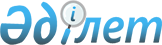 Маңғыстау облысы Маңғыстау аудандық мәслихатының 2014 жылғы 24 желтоқсандағы № 22/187 "2015 - 2017 жылдарға арналған аудандық бюджет туралы" шешіміне өзгерістер мен толықтырулар енгізу туралыМаңғыстау аудандық мәслихатының 2015 жылғы 30 маусымдағы № 25/207 шешімі. Маңғыстау облысы Әділет департаментінде 2015 жылғы 17 шілдеде № 2771 болып тіркелді      РҚАО-ның ескертпесі.

      Құжаттың мәтінінде түпнұсқаның пунктуациясы мен орфографиясы сақталған.

      Қазақстан Республикасының 2008 жылғы 4 желтоқсандағы Бюджет кодексіне, "Қазақстан Республикасындағы жергілікті мемлекеттік басқару және өзін-өзі басқару туралы" 2001 жылғы 23 қаңтардағы Қазақстан Республикасының Заңына және "2015-2017 жылдарға арналған облыстық бюджет туралы" облыстық мәслихаттың 2014 жылғы 11 желтоқсандағы № 21/304 шешіміне өзгерістер енгізу туралы" 2015 жылғы 23 маусымдағы № 26/403 Маңғыстау облыстық мәслихатының шешіміне (нормативтік құқықтық актілерді мемлекеттік тіркеу Тізілімінде № 2752 болып тіркелген) сәйкес, Маңғыстау аудандық мәслихат ШЕШІМ ҚАБЫЛДАДЫ:

      1.Маңғыстау аудандық мәслихатының 2014 жылғы 24 желтоқсандағы № 22/187 "2015-2017 жылдарға арналған аудандық бюджет туралы" (нормативтік құқықтық кесімдерді мемлекеттік тіркеу Тізілімінде № 2593 болып тіркелген, "Әділет" ақпараттық-құқықтық жүйесінде 2015 жылы 29 қаңтарда жарияланған) шешіміне мынадай өзгерістер мен толықтырулар енгізілсін:

      1 тармақ жаңа редакцияда жазылсын:

      "1.2015-2017 жылдарға арналған аудандық бюджет тиісінше қосымшаға сәйкес, оның ішінде 2015 жылға мынадай көлемдерде бекітілсін:

      1) кірістер - 6 037 699,0 мың теңге, оның ішінде:

      салықтық түсімдер бойынша - 4 499 394,0 мың теңге;

      салықтық емес түсімдер бойынша – 10 199,0 мың теңге;

      негізгі капиталды сатудан түсімдер - 15 904,0 мың теңге;

      трансферттер түсімдері бойынша - 1 512 202,0 мың теңге;

      2) шығындар - 6 041 934,5 мың теңге;

      3) таза бюджеттік кредиттеу – 131 380,0 мың теңге, оның ішінде:

      бюджеттік кредиттер - 145 872,0 мың теңге;

      бюджеттік кредиттерді өтеу - 14 492,0 мың теңге;

      4) қаржы активтерімен жасалатын операциялар бойынша сальдо - 0 теңге, оның ішінде:

      қаржы активтерін сатып алу - 0 теңге;

      мемлекеттік қаржы активтерін сатудан түсетін түсімдер - 0 теңге.

      5) бюджет тапшылығы (профициті) – -135 615,5 мың теңге;

      6) бюджет тапшылығын қаржыландыру (профицитін пайдалану) - 135 615,5 мың теңге, оның ішінде:

      қарыздар түсімі - 145 872,0 мың теңге;

      қарыздарды өтеу - 14 492,0 мың теңге;

      бюджет қаражатының пайдаланылатын қалдықтары - 4 235,5 мың теңге.

      4 тармақта:

      үшінші абзац жаңа редакцияда жазылсын:

      "41 428 мың теңге - үш деңгейлі жүйе бойынша біліктілікті арттырудан өткен мұғалімдерге еңбекақыны арттыруға;".

      4-1 тармақ жаңа редакцияда жазылсын:

      "4-1. 2015 жылға арналған аудандық бюджетте мына көлемде Ұлттық Қордың есебінен трансферт қарастырылғаны ескерілсін:

      88 569 мың теңге - мемлекеттік білім беру тапсырысын мектепке дейінгі бiлiм беру мекемелерінде іске асыруға.".

      5 тармақ жаңа редакцияда жазылсын:

      "5.2015 жылға арналған аудандық бюджетте мына көлемде республикалық бюджеттен бюджеттік кредиттің қарастырылғаны ескерілсін:

      145 872 мың теңге - ауылдық елді мекендердегі әлеуметтік саланың мамандарын әлеуметтік қолдау шараларын іске асыруға.".

      6 тармақта:

      екінші абзац жаңа редакцияда жазылсын:

      "716 661 мың теңге - көлік инфрақұрылымын дамытуға;".

      жаңа бесінші абзацпен толықтырылсын:

      89 480 мың теңге – сумен қамту құрылысын салуға.

      7 тармақта:

      бірінші абзац жаңа редакцияда жазылсын:

      "12 483 мың теңге - Ұлы Отан соғысындағы Жеңістің жетпіс жылдығына арналған іс-шараларды өткізуге;".

      жаңа екінші, үшінші абзацтармен толықтырылсын:

      "11 640 мың теңге - әкімдік ғимараты алдындағы алаңды жөндеуге;".

      "22 170 мың теңге - коммуналдық шаруашылығын дамытуға.".

      2. Маңғыстау аудандық Мәслихаты аппаратының басшысы (Е.Қалиев)

      осы шешімнің Маңғыстау облыстық әділет департаментінде мемлекеттік тіркелгеннен кейін, "Әділет" ақпараттық-құқықтық жүйесінде ресми жариялануын қамтамасыз етсін.

      3. Осы шешімнің орындалуын бақылау Маңғыстау ауданының әкімінің орынбасарына (А.Сарбалаев) жүктелсін.

      4. Осы шешім 2015 жылдың 1 қаңтарынан бастап қолданысқа енгізіледі.



      "КЕЛІСІЛДІ":

      "Маңғыстау аудандық экономика

      және қаржы бөлімі" мемлекеттік

      мекемесінің басшысы

      Шабикова Рима Нерражимқызы

      30 маусым 2015 жыл.

      2015 жылға арналған аудандық бюджет


					© 2012. Қазақстан Республикасы Әділет министрлігінің «Қазақстан Республикасының Заңнама және құқықтық ақпарат институты» ШЖҚ РМК
				
      Сессия төрағасы
Аудандық Мәслихат хатшысы

Б.ҚұсымбаевТ.Қылаңов
Аудандық мәслихаттың
2015 жылғы 30 маусымдағы
№ 25/207 шешіміне
қосымшаСан

Сын

Ішкі

сын

А т а у ы

Сомасы, мың теңге

I.Кірістер

6 037 699,0

1

Салықтық түсімдер

4 499 394,0

0 1

Табыс салығы

372 403,0

2

Жеке табыс салығы

372 403,0

0 3

Әлеуметтік салық

306 479,0

1

Әлеуметтік салық

306 479,0

0 4

Меншікке салынатын салықтар

3 766 267,0

1

Мүлікке салынатын салықтар

3 702 067,0

3

Жер салығы

11 490,0

4

Көлік құралдарына салынатын салық

52 138,0

5

Бірыңғай жер салығы

572,0

0 5

Тауарларға, жұмыстарға және қызметтер көрсетуге салынатын ішкі салықтар 

46 169,0

2

Акциздер

3 359,0

3

Табиғи және басқа ресурстарды пайдаланғаны үшін түсетін түсімдер 

29 604,0

4

Кәсіпкерлік және кәсіби қызметті жүргізгені үшін алынатын алымдар

13 109,0

5

Ойын бизнесіне салық

97,0

0 7

Басқа да салықтар

217,0

1

Басқа да салықтар

217,0

0 8

Заңдық маңызы бар әрекеттерді жасағаны үшін және (немесе) құжаттар бергені үшін оған уәкілеттігі бар мемлекеттік органдар (немесе) лауазымды адамдар алатын міндетті төлемдер

7 859,0

Заңдық маңызы бар әрекеттерді жасағаны үшін және (немесе) құжаттар бергені үшін оған уәкілеттігі бар мемлекеттік органдар (немесе) лауазымды адамдар алатын міндетті төлемдер

7 859,0

1

Мемлекеттік баж

7 859,0

2

Салықтық емес түсімдер

10 199,0

0 1

Мемлекеттік меншіктен түсетін түсімдер

3 561,0

1

Мемлекеттік кәсіпорындардың таза кірісі бөлігіндегі түсімдер

1 700,0

5

Мемлекет меншігіндегі мүлікті жалға беруден түсетін кірістер

1 845,0

7

Мемлекеттiк бюджеттен берiлген кредиттер бойынша сыйақылар

16,0

0 2

Мемлекеттік бюджеттен қаржыландырылатын мемлекеттік мекемелердің тауарларды (жұмыстарды, қызметтер көрсетуді) өткізуінен түсетін түсімдер

2 194,0

1

Мемлекеттік бюджеттен қаржыландырылатын мемлекеттік мекемелердің тауарларды (жұмыстарды, қызметтер көрсетуді) өткізуінен түсетін түсімдер

2 194,0

0 3

Мемлекеттік бюджеттен қаржыландырылатын мемлекеттік мекемелер ұйымдастыратын мемлекеттік сатып алуды өткізуден түсетін ақша түсімдері

86,0

1

Мемлекеттік бюджеттен қаржыландырылатын мемлекеттік мекемелер ұйымдастыратын мемлекеттік сатып алуды өткізуден түсетін ақша түсімдері

86,0

0 4

Мемлекеттік бюджеттен қаржыландырылатын, сондай-ақ Қазақстан Республикасы Ұлттық Банкінің бюджетінен (шығыстар сметасынан) ұсталатын және қаржыландырылатын мемлекеттік мекемелер салатын айыппұлдар, өсімпұлдар, санкциялар, өндіріп алулар

175,0

 

 

 

1

Мұнай секторы ұйымдарынан түсетін түсімдерді қоспағанда, мемлекеттік бюджеттен қаржыландырылатын, сондай-ақ Қазақстан Республикасы Ұлттық Банкінің бюджетінен (шығыстар сметасынан) ұсталатын және қаржыландырылатын мемлекеттік мекемелер салатын айыппұлдар, өсімпұлдар, санкциялар, өндіріп алулар

 

175,0

0 6

Басқа да салықтық емес түсiмдер

4 183,0

1

Басқа да салықтық емес түсiмдер

4 183,0

3

Негізгі капиталды сатудан түсетін түсімдер

15 904,0

0 1

Мемлекеттік мекемелерге бекітілген мемлекеттік мүлікті сату

3 210,0

1

Мемлекеттік мекемелерге бекітілген мемлекеттік мүлікті сату

3 210,0

0 3

Жерді және материалдық емес активтерді сату

12 694,0

1

Жерді сату

12 694,0

4

Трансферттердің түсімдері

1 512 202,0

0 2

Мемлекеттік басқарудың жоғары тұрған органдарынан түсетін трансферттер

1 512 202,0

2

Облыстық бюджеттен түсетін трансферттер

1 512 202,0

Ф топ

Әк.

Бағ

Атауы

Сомасы,

мың теңге

II.Шығындар

6 041 934,5

1

Жалпы сипаттағы мемлекеттiк қызметтер 

398 576,0

112

Аудан (облыстық маңызы бар қала) мәслихатының аппараты

17 596,0

001

Аудан (облыстық маңызы бар қала) мәслихатының қызметін қамтамасыз ету жөніндегі қызметтер 

17 266,0

003

Мемлекеттік органның күрделі шығыстары

330,0

122

Аудан (облыстық маңызы бар қала) әкімінің аппараты

116 354,0

001

Аудан (облыстық маңызы бар қала) әкімінің қызметін қамтамасыз ету жөніндегі қызметтер 

96 854,0

003

Мемлекеттік органның күрделі шығыстары

19 500,0

123

Қаладағы аудан, аудандық маңызы бар қала, кент, ауыл, ауылдық округ әкімінің аппараты

184 339,0

001

Қаладағы аудан, аудандық маңызы бар қаланың, кент, ауыл, ауылдық округ әкімінің қызметін қамтамасыз ету жөніндегі қызметтер

184 339,0

458

Ауданның (облыстық маңызы бар қаланың) тұрғын үй-коммуналдық шаруашылығы, жолаушылар көлігі және автомобиль жолдары бөлімі

34 510,0

001

Жергілікті деңгейде тұрғын үй-коммуналдық шаруашылығы, жолаушылар көлігі және автомобиль жолдары саласындағы мемлекеттік саясатты іске асыру жөніндегі қызметтер

14 510,0

067

Ведомстволық бағыныстағы мемлекеттік мекемелерінің және ұйымдарының күрделі шығыстары

20 000,0

459

Ауданның (облыстық маңызы бар қаланың) экономика және қаржы бөлімі

45 777,0

003

Салық салу мақсатында мүлікті бағалауды жүргізу

500,0

010

Жекешелендіру, коммуналдық меншікті басқару, жекешелендіруден кейінгі қызмет және осыған байланысты дауларды реттеу 

15 617,0

001

Ауданның (облыстық маңызы бар қаланың) экономикалық саясатты қалыптастыру мен дамыту, мемлекеттік жоспарлау, бюджеттік атқару және коммуналдық меншігін басқару саласындағы мемлекеттік саясатты іске асыру жөніндегі қызметтер

28 160,0

015

Мемлекеттік органнын күрделі шығыстары

1 500,0

2

Қорғаныс

10 330,0

122

Аудан (облыстық маңызы бар қала) әкімінің аппараты

10 330,0

005

Жалпыға бірдей әскери міндетті атқару шеңберіндегі іс-шаралар

10 330,0

4

Бiлiм беру

2 835 426,0

123

Қаладағы аудан, аудандық маңызы бар қала, кент, ауыл, ауылдық округ әкімінің аппараты

467 638,0

004

Мектепке дейінгі тәрбие мен оқыту ұйымдарының қызметін қамтамасыз ету

205 380,0

041

Мектепке дейінгі білім беру ұйымдарында мемлекеттік білім беру тапсырысын іске асыруға

262 258,0

464

Ауданның (облыстық маңызы бар қаланың) білім бөлімі

2 268 016,0

009

Мектепке дейінгі тәрбие мен оқыту ұйымдарының қызметін қамтамасыз ету

27 120,0

003

Жалпы білім беру

2 056 123,0

006

Балаларға қосымша білім беру

52 233,0

001

Жергілікті деңгейде білім беру саласындағы мемлекеттік саясатты іске асыру жөніндегі қызметтер

16 055,0

005

Ауданның (облыстық маңызы бар қаланың) мемлекеттiк бiлiм беру мекемелері үшiн оқулықтар мен оқу-әдiстемелiк кешендерді сатып алу және жеткiзу

34 927,0

007

Аудандық (қалалық) ауқымдағы мектеп олимпиадаларын және мектептен тыс іс-шараларды өткізу

1 339,0

015

Жетім баланы (жетім балаларды) және ата-аналарының қамқорынсыз қалған баланы (балаларды) күтіп-ұстауға қамқоршыларға (қорғаншыларға) ай сайынғы ақшалай қаражат төлемі

5 726,0

022

 

 

 

 

 

040

Жетім баланы (балаларды) және ата-анасының қамқорлығынсыз қалған баланы (балаларды) асырап алушы Қазақстан азаматтарына біржолғы ақшалай қаражат төлемі

Мектепке дейінгі бiлiм беру ұйымдарында мемлекеттік бiлiм беру тапсырысын іске асыруға

1 487,0

 

 

 

15 831,0

067

Ведомстволық бағыныстағы мемлекеттік мекемелерінің және ұйымдарының күрделі шығыстары

57 175,0

465

Ауданның (облыстық маңызы бар қаланың) дене шынықтыру және спорт бөлімі

87 639,0

017

Балалар мен жасөспірімдерге спорт бойынша қосымша білім беру

87 639,0

466

Ауданның (облыстық маңызы бар қаланың) сәулет, қала құрылыс және құрылыс бөлімі

12 133,0

037

Білім беру объектілерін салу және реконструкциялау

12 133,0

6

Әлеуметтiк көмек және әлеуметтiк қамсыздандыру

341 205,0

464

Ауданның (облыстық маңызы бар қаланың) білім бөлімі

3 175,0

030

Патронат тәрбиешілерге берілген баланы (балаларды) асырап бағу

3 175,0

123

Қаладағы аудан, аудандық маңызы бар қала, кент, ауыл, ауылдық округ әкімінің аппараты

7 048,0

003

Мұқтаж азаматтарға үйінде әлеуметтік көмек көрсету

7 048,0

451

Ауданның (облыстық маңызы бар қаланың) жұмыспен қамту және әлеуметтік бағдарламалар бөлімі

330 802,0

002

Жұмыспен қамту бағдарламасы

23 602,0

004

Ауылдық жерлерде денсаулық сақтау, білім беру, әлеуметтік қамтамасыз ету, мәдениет, спорт және ветеринар мамандарына отын сатып алуға Қазақстан Республикасының заңнамасына сәйкес әлеуметтік көмек көрсету

28 380,0

005

Мемлекеттік атаулы әлеуметтік көмек 

6 296,0

006

Тұрғын үйге көмек көрсету

600,0

007

Жергілікті өкілетті органдардың шешімі бойынша мұқтаж азаматтардың жекелеген топтарына әлеуметтік көмек

212 424,0

010

Үйден тәрбиеленіп және оқытылатын мүгедек балаларды материалдық қамтамасыз ету

1 932,0

014

Мұқтаж азаматтарға үйде әлеуметтiк көмек көрсету

8 171,0

016

18 жасқа дейінгі балаларға мемлекеттік жәрдемақылар

2 239,0

017

Мүгедектерді оңалту жеке бағдарламасына сәйкес, мұқтаж мүгедектерді міндетті гигиеналық құралдармен және ымдау тілі мамандарының қызмет көрсетуін, жеке көмекшілермен қамтамасыз ету

6 483,0

001

Жергілікті деңгейде халық үшін әлеуметтік бағдарламаларды іске асыру және жұмыспен қамтуды қамтамасыз ету саласындағы мемлекеттік саясатты іске асыру жөніндегі қызметтер 

20 684,0

011

Жәрдемақыларды және басқа да әлеуметтік төлемдерді есептеу, төлеу мен жеткізу бойынша қызметтерге ақы төлеу

1 534,0

025

Өрлеу жобасы бойынша келісілген қаржылай көмекті енгізу

621,0

052

Ұлы Отан соғысындағы Жеңістің жетпіс жылдығына арналған іс-шараларды өткізу

17 836,0

458

Ауданның (облыстық маңызы бар қаланың) тұрғын үй-коммуналдық шаруашылығы, жолаушылар көлігі және автомобиль жолдары бөлімі

180,0

050

Мүгедектердің құқықтарын қамтамасыз ету және өмір сүру сапасын жақсарту жөніндегі іс-шаралар жоспарын іске асыру

180,0

7

Тұрғын үй-коммуналдық шаруашылық

467 325,0

466

Ауданның (облыстық маңызы бар қаланың) сәулет, қала құрылыс және құрылыс бөлімі

257 245,0

003

Коммуналдық тұрғын үй қорының тұрғын үйін жобалау және (немесе) салу, реконструкциялау

96 157,0

004

Инженерлік коммуникациялық инфрақұрылымды жобалау, дамыту және (немесе) жайластыру 

21 080,0

005

Коммуналдық шаруашылығын дамыту

6 464,0

006

Сумен жабдықтау және су бұру жүйесін дамыту 

133 544,0

123

Қаладағы аудан, аудандық маңызы бар қала, кент, ауыл, ауылдық округ әкімінің аппараты

103 345,0

008

Елді мекендердегі көшелерді жарықтандыру

50 756,0

011

Елді мекендерді абаттандыру мен көгалдандыру

51 115,0

027

Жұмыспен қамту 2020 жол картасы бойынша қалаларды және ауылдық елді мекендерді дамыту шеңберінде объектілерді жөндеу және абаттандыру

1 474,0

458

Ауданның (облыстық маңызы бар қаланың) тұрғын үй-коммуналдық шаруашылығы, жолаушылар көлігі және автомобиль жолдары бөлімі

129 417,0

003

Мемлекеттік тұрғын үй қорының сақталуын ұйымдастыру

3 000,0

016

Елді мекендердің санитариясын қамтамасыз ету

500,0

028

Коммуналдық шаруашылығын дамыту

119 917,0

033

Инженерлік коммуникациялық инфрақұрылымды жобалау, дамыту және (немесе) жайластыру 

6 000,0

464

Ауданның (облыстық маңызы бар қаланың) білім бөлімі

6 306,0

026

Жұмыспен қамту-2020 жол картасы бойынша қалаларды және ауылдық елді мекендерді дамыту шеңберінде объектілерді жөндеу 

6 306,0

8

Мәдениет, спорт, туризм және ақпараттық кеңістiк

230 021,0

466

Ауданның (облыстық маңызы бар қаланың) сәулет, қала құрылыс және құрылыс бөлімі

7 633,0

011

Мәдениет объектілерін дамыту

7 633,0

465

Ауданның (облыстық маңызы бар қаланың) дене шынықтыру және спорт бөлімі

19 567,0

001

Жергілікті деңгейде дене шынықтыру және спорт саласындағы мемлекеттік саясатты іске асыру жөніндегі қызметтер

7 836,0

004

Мемлекеттік органның күрделі шығыстары

415,0

006

Аудандық (облыстық маңызы бар қалалық) деңгейде спорттық жарыстар өткiзу

3 613,0

007

Әртүрлi спорт түрлерi бойынша аудан (облыстық маңызы бар қала)

құрама командаларының мүшелерiн дайындау және облыстық спорт жарыстарына қатысу

7 703,0

478

Ауданның (облыстық маңызы бар қаланың) ішкі саясат, мәдениет және тілдерді дамыту бөлімі

202 821,0

009

Мәдени-демалыс жұмысын қолдау

128 307,0

005

Мемлекеттік ақпараттық саясат жүргізу жөніндегі қызметтер

8 946,0

007

Аудандық (қалалық) кiтапханалардың жұмыс iстеуi

39 710,0

001

Ақпаратты, мемлекеттілікті нығайту және азаматтардың әлеуметтік сенімділігін қалыптастыру, тілдерді дамыту және мәдениет саласында жергілікті деңгейде мемлекеттік саясатты іске асыру жөніндегі қызметтер

14 382,0

004

Жастар саясаты саласында іс-шараларды іске асыру

10 976,0

003

Мемлекеттік органның күрделі шығыстары

500,0

10

Ауыл, су, орман, балық шаруашылығы, ерекше қорғалатын табиғи аумақтар, қоршаған ортаны және жануарлар дүниесін қорғау, жер қатынастары

136 380,0

459

Ауданның (облыстық маңызы бар қаланың) экономика және қаржы бөлімі

19 795,0

099

Мамандарға әлеуметтік көмек көрсетуі жөніндегі шараларды іске асыру 

19 795,0

474

Ауданның (облыстық маңызы бар қаланың) ауыл шаруашылық және ветеринария бөлімі

106 533,0

001

Жергілікті деңгейде ауыл шаруашылығы және ветеринария саласындағы мемлекеттік саясатты іске асыру жөніндегі қызметтер 

13 566,0

006

Ауру жануарларды санитариялық союды ұйымдастыру

5 334,0

007

Қаңғыбас иттер мен мысықтарды аулауды және жоюды ұйымдастыру

3 396,0

012

Ауыл шаруашылығы жануарларын сәйкестендіру жөніндегі іс-шараларды өткізу 

21 092,0

013

Эпизоотияға қарсы іс-шаралар жүргізу

63 145,0

463

Ауданның (облыстық маңызы бар қаланың) жер қатынастары бөлімі

10 052,0

001

Аудан (облыстық маңызы бар қала) аумағында жер қатынастарын реттеу саласындағы мемлекеттік саясатты іске асыру жөніндегі қызметтер

10 052,0

11

Өнеркәсіп, сәулет, қала құрылысы және құрылыс қызметі

14 828,0

466

Ауданның (облыстық маңызы бар қаланың) сәулет, қала құрылысы және

құрылыс бөлімі

14 828,0

001

Құрылыс, облыс қалаларының, аудандарының және елді мекендерінің сәулеттік бейнесін жақсарту саласындағы мемлекеттік саясатты іске асыру және ауданның (облыстық маңызы бар қаланың) аумағын оңтайлы және тиімді қала құрылыстық игеруді қамтамасыз ету жөніндегі қызметтер

14828,0

12

Көлік және коммуникация

1 122 061,0

458

Ауданның (облыстық маңызы бар қаланың) тұрғын үй-коммуналдық шаруашылығы, жолаушылар көлігі және автомобиль жолдары бөлімі

1 122 061,0

022

Көлік инфрақұрылымын дамыту

722 552,0

023

Автомобиль жолдарының жұмыс істеуін қамтамасыз ету

399 509,0

13

Басқалар

48 535,0

469

Ауданның (облыстық маңызы бар қаланың) кәсіпкерлік бөлімі

8 847,0

001

Жергілікті деңгейде кәсіпкерлікті дамыту саласындағы мемлекеттік саясатты іске асыру жөніндегі қызметтер

8 847,0

123

Қаладағы аудан, аудандық маңызы бар қала, кент, ауыл, ауылдық округ әкімінің аппараты

21 961,0

040

"Өңірлерді дамыту" Бағдарламасы шеңберінде өңірлерді экономикалық дамытуға жәрдемдесу бойынша шараларды іске асыру

21 961,0

459

Ауданның (облыстық маңызы бар қаланың) экономика және қаржы бөлімі

10 500,0

012

Ауданның (облыстық маңызы бар қаланың) жергілікті атқарушы органының резерві 

10 500,0

464

Ауданның (облыстық маңызы бар қаланың) білім бөлімі

3 451,0

041

"Өңірлерді дамыту" Бағдарламасы шеңберінде өңірлерді экономикалық дамытуға жәрдемдесу бойынша шараларды іске асыру

3 451,0

478

Ауданның (облыстық маңызы бар қаланың) ішкі саясат, мәдениет және тілдерді дамыту бөлімі

3 776,0

040

"Өңірлерді дамыту" Бағдарламасы шеңберінде өңірлерді экономикалық дамытуға жәрдемдесу бойынша шараларды іске асыру

3 776,0

14

Борышқа қызмет көрсету

16,0

459

Ауданның (облыстық маңызы бар қаланың) экономика және қаржы бөлімі

16,0

021

Жергiлiктi атқарушы органдардың облыстық бюджеттен қарыздар бойынша сыйақылар мен өзге де төлемдердi төлеу бойынша борышына қызмет көрсету

16,0

15

Трансферттер

408 243,5

459

Ауданның (облыстық маңызы бар қаланың) экономика және қаржы бөлімі

408 243,5

006

Нысаналы пайдаланылмаған (толық пайдаланылмаған) трансферттерді қайтару

77,5

007

Бюджеттік алып қоюлар

408 166,0

III.Таза бюджеттік кредиттеу 

131 380,0

Бюджеттік кредиттер

145 872,0

10

Ауыл, су, орман, балық шаруашылығы, ерекше қорғалатын табиғи аумақтар, қоршаған ортаны және жануарлар дүниесін қорғау, жер қатынастары

145 872,0

459

Ауданның (облыстық маңызы бар қаланың) экономика және қаржы бөлімі

145 872,0

018

Мамандарды әлеуметтік қолдау шараларын іске асыру үшін берілетін бюджеттік кредиттер

145 872,0

5

Бюджеттік кредиттерді өтеу

14 492,0

0 1

Бюджеттік кредиттерді өтеу

14 492,0

1

Мемлекеттік бюджеттен берілген бюджеттік кредиттерді өтеу

14 492,0

ІV.Қаржы активтерімен операциялар бойынша сальдо

0,0

Қаржы активтерін сатып алу

0,0

Мемлекеттің қаржы активтерін сатудан түсетін түсімдер

0,0

V.Бюджет тапшылығы (профициті)

-135 615,5

VІ.Бюджет тапшылығын қаржыландыру (профицитін пайдалану)

135 615,5

7

Қарыздар түсімі

145 872,0

0 1

Мемлекеттік ішкі қарыздар

145 872,0

2

Қарыз алу келісім-шарттары

145 872,0

16

Қарыздарды өтеу

14 492,0

 

459

Ауданның (облыстық маңызы бар қаланың) экономика және қаржы бөлімі

14 492,0

005

Жергілікті атқарушы органның жоғары тұрған бюджет алдындағы 

борышын өтеу

14 492,0

022

Жергілікті бюджеттен бөлінген пайдаланылмаған бюджеттік кредиттерді қайтару

0,0

Бюджет қаражатының пайдаланылатын қалдықтары

4 235,5

